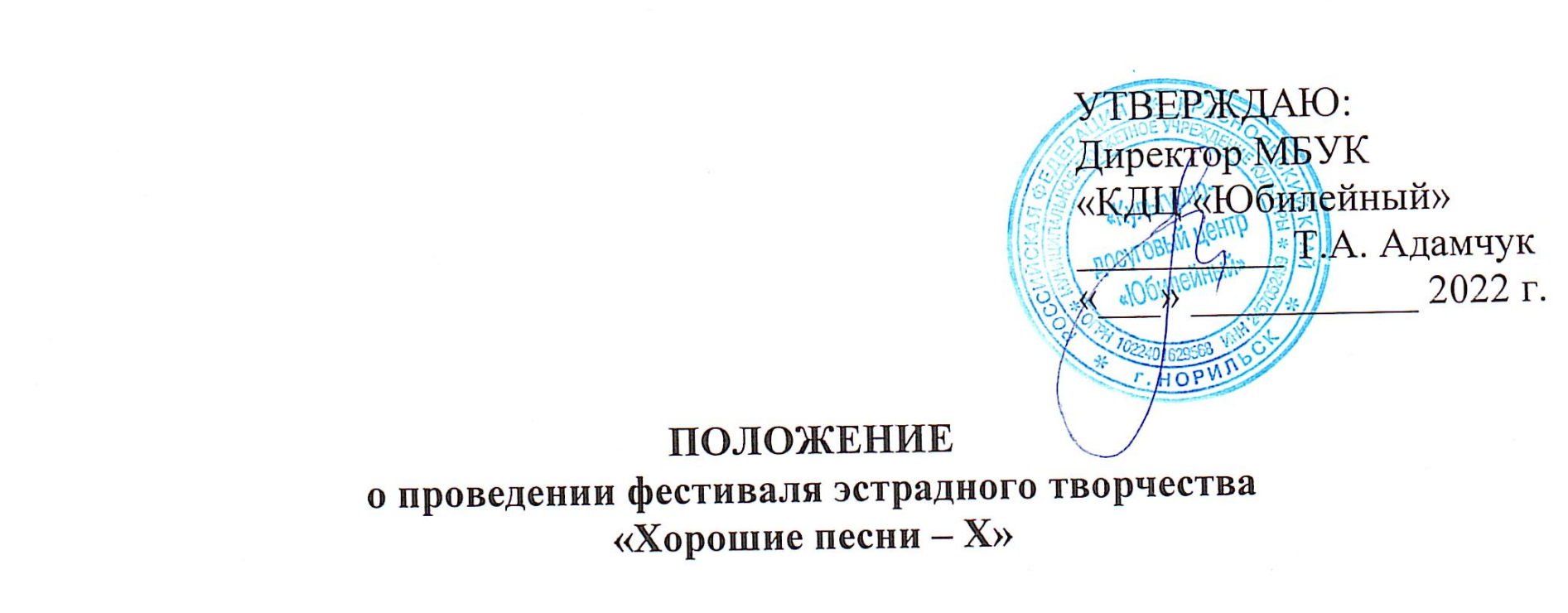 Общие положенияОрганизаторами фестиваля выступают Муниципальное бюджетное учреждение культуры «Культурно – досуговый центр «Юбилейный» и вокальная студия КДЦ «Свои». Для осуществления подготовительной работы, контроля за соблюдением условий настоящего положения и проведения фестиваля формируется оргкомитет, который утверждается организаторами фестиваля. В состав оргкомитета входят: Марченко Татьяна Андреевна -  методист МБУК «КДЦ «Юбилейный»;Мостыка Анастасия Андреевна – хормейстер МБУК «КДЦ «Юбилейный», руководитель студии «Свои»;Рудковский Ярослав Николаевич – Заведующий отделом организационно-воспитательной работы МБУ ДО «ДДТ»;Хаджаев Александр Григорьевич – звукорежиссёр МБУ ДО «ДДТ»;Чернявская Наталья Викторовна – зав.отделом организации культурно-массовых мероприятий МБУК «КДЦ «Юбилейный».Организационным комитетом осуществляется организационное, финансовое, материально-техническое, информационное, обеспечение всех направлений деятельности, проходящей в рамках фестиваля.Цели и задачи.Фестиваль эстрадного творчестваи «Хорошие песни» проводится с целью выявления лучших исполнителей эстрадной песни для содействия их дальнейшему творческому развитию.Задачами фестиваля эстрадного творчества «Хорошие песни» являются:популяризация лучших образцов эстрадной песни;повышение уровня исполнительского и профессионального мастерства участников фестиваля;поддержка постоянных творческих контактов между вокальными исполнителями города Норильска;создание зрелищного праздника для жителей Муниципального образования «Город Норильск».Условия участия и участники фестиваля.Участниками фестиваля могут быть авторы-исполнители, вокалисты, вокальные дуэты и группы старше 18 лет. Для участия в фестивале необходимо подать заявку в печатном виде (приложение 1) до 25 ноября 2022 года.Один участник фестиваля может исполнить сольно не более 1 композиции.Вокальный дуэт или ансамбль может формироваться из состава участников фестиваля и может исполнить 1 композицию.При исполнении вокальных номеров допускается использование бэк-вокала как в фонограмме сопровождения, так и в живом исполнении.При исполнении вокальных номеров допускается использование «живого» музыкального сопровождения (музыкальные, шумовые инструменты).Участникам фестиваля необходимо представить фонограмму (-1) для своего выступления на носителе (флеш-карта) или по электронной почте kdtsy@bk.ru с пометкой «ХОРОШИЕ ПЕСНИ». Наличие качественной фонограммы обязательно.Участники фестиваля представляют на отборочном прослушивании 5 декабря 2022 года фонограммы сопровождения (-1) в их окончательном виде, которые будут использованы в исполнении фестивальной программы. Замена фонограмм после прослушивания допускается по решению оргкомитета.Участники фестиваля исполняют песни в соответствии с заявленной темой фестиваля. Дата проведения фестиваля 10 декабря 2022 года, начало в 15:00.Приветствуется использование хореографии (подтанцовка)Тематика фестиваля «Хорошие песни - Х» 2022г.Девиз фестиваля «Десять лет – поём нормально!», название «Песни для души».  В соответствии с заявленной темой участники фестиваля для исполнения могут выбрать композиции, как народные, так и композиторские, звучащие на различных языках народов мира.Допускается компиляция музыкального материала. Сроки и порядок проведения фестиваля «Хорошие песни» Фестиваль проводится в два этапа.Первый этап. 15-25.11.2022 г. отборочное прослушивание (возможно по видеоматериалам) и прием заявок участников фестиваля в МБУК «КДЦ «Юбилейный» по адресу ул. Школьная, 17А., тел. 39-24-18 (Чернявская Наталья Викторовна, Марченко Татьяна Андреевна)Второй этап. 05.12.2022 г. генеральная репетиция по адресу: Кайеркан, ул. Шахтерская, 14. (по отдельному графику)Третий этап. 10.12.2022 в 15:00 гала-концерт фестиваля в МБУК «КДЦ «Юбилейный» по адресу: Кайеркан, ул. Шахтерская, 14.Финансирование фестиваляФинансирование фестиваля осуществляется за счет средств спонсоров и меценатов, а также из внебюджетных средств МБУК «КДЦ «Юбилейный», поступивших от реализации входных билетов.Входные билеты реализуются на сайте в кассе МБУК «КДЦ «Юбилейный» по цене 300 рублей. Приобретение билетов возможно в том числе по «Пушкинской карте».Организационную и материально-техническую поддержку фестивалю могут оказывать любые юридические и физические лица.Награждение участников фестиваляВсем участникам фестиваля вручаются дипломы.Организационный комитет фестиваля имеет право учредить специальные призы.Приложение 1ЗАЯВКА (соло)а участие в фестивале эстрадной музыки «Хорошие песни».Ф.И.О. участника __________________________________________________________Контактный телефон: ______________________________________________________Должность ________________________________________________________________Место работы _____________________________________________________________Приложение 2ЗАЯВКА (ансамбль)на участие в фестивале эстрадной музыки «Хорошие песни».Название коллектива, количество участников  _________________________________________________________________________Учреждение: ______________________________________________________________Руководитель коллектива, контакты: __________________________________________________________________________Название песниИнформация о произведенииНаличие подтанцовкиНазвание песниИнформация о произведенииПримечание